Innkalling m/sakspapirer til rådsmøte nr. 4 2018Dato: 25.10.2018Tid: 10.00 – 16.00Sted: Utdanningsdirektoratet, Oslo.Innkalt Gunnar Bakke							      NHO Mat og drikkeAstri Sjåvik		KSJens-Petter Hagen		FellesforbundetEva Erichsen		YSJens Petter Hagen		FellesforbundetMerete Helland		NNNBjørn Johansen		NNNHelga Hjeltnes		UtdanningsforbundetTrond Urkegjerde		UtdanningsforbundetEva Danielsen		Skolenes LandsforbundTorbjørn Mjelstad		KSIngrid Berg		KSEmil Røys Reite		ElevorganisasjonenHilde Veum-Wahlberg 		NHO ReiselivForfallEspen Lynghaug		NHO Mat og drikkeFra UtdanningsdirektoratetJo Ulrik Lien							     	      AFO			Dagsorden rådsmøte23.4.2018 Godkjenning av innkalling og dagsorden24.4.2018 Presentasjonsrunde av nye medlemmer i FRRM25.4.2018 Konstituering av FRRM26.4.2018 Status utvikling av læreplanene for ny tilbudsstruktur27.4.2018 Forslag navnebytte yrkesbetegnelse fagarbeider, industriell matproduksjon28.4.2018 Møtedatoer for Faglige råd 201929.4.2018 NOKUT-orientering
30.4.2018 Kryssløp fra alle Vg2 til Vg3 ferskvarehandler31.4.2018 Orientering om fylkesbesøket til Troms32.4.2018 Ekstra rådsmøte  33.4.2018 Rekruttering til utdanningsprogrammet34.4.2018 Orienteringssaker23.4.2018	Godkjenning av innkalling og dagsorden
Forslag til vedtak:24.4.2018	Presentasjonsrunde av nye medlemmer i FRRM	Forslag til vedtak:	Informasjonen tas til orientering 25.4.2018	Konstituering av FRRM- ValgI henhold til mandat og retningslinjer for samarbeidet mellom SRY, de faglige rådene ogUtdanningsdirektoratet skal rådet konstituere seg selv. Rådet velger leder og nestleder samt enrepresentant til arbeidsutvalget.	Forslag til vedtak:26.4.2018	Status utvikling av læreplanene for ny tilbudsstruktur15-16. oktober gjennomførte Udir første læreplansamling for læreplangruppene på Gardemoen. Rådet utnevnte i forkant av læreplansamling en kontaktperson mellom Faglige råd for restaurant- og matfag og Utdanningsdirektoratet. Kontaktpersonen har ansvar for å sikre at det sentrale innholdet i lærefagene blir ivaretatt jf. Mandat for faglig råd. Kontaktpersonen fra faglig råd skal i samarbeid med Udir bidra i arbeidet med utvikling av framdriftsplaner for læreplanarbeidet, jamfør retningslinjer for samarbeid mellom SRY, Faglig råd og Utdanningsdirektoratet.Helga Hjeltnes var rådets kontaktperson på samlingen. Hun orienterer om status for arbeidet med å utvikle læreplaner. Forslag til vedtak:Vedlagt:Fremdriftsplan læreplanarbeidet27.4.2018	Forslag navnebytte yrkesbetegnelse fagarbeider, industriell matproduksjonUnder arbeidet med sentralt innhold for lærefaget industriell matproduksjon anbefalte gruppa at yrkesbetegnelsen bør endres fra fagarbeider, industriell matproduksjon til prosessoperatør i matindustrien. Under rådsmøte 3. var det enighet om å vurdere videre oppfølging på rådsmøte i oktober. I retningslinjene for samarbeid mellom SRY, faglige råd og Udir står det at navnendringer kan vurderes om «et nytt navn oppleves som mer korrekt, er mer dekkende eller gir mer mening.» Rådet må derfor vurdere om de ønsker å fremme dette forslaget.Forslag til vedtak	Nedsettelse av arbeidsgruppe med mandat og fremdriftsplan.28.4.2018	Møtedatoer for faglig råd 2019Sekretariatet har satt opp forslag til møtedatoer for alle de faglige rådene. Vi ønsker at rådet tar stilling til følgende møteplan for FRRM for 2019:14.02 25.0412.0928.11Finnes det større arrangementer som gjør at vi bør endre noen av datoene? Dersom det skulle oppstå behov for flere møter enn det som er oppført i møteplanen kan rådene sende en begrunnet søknad om å avholde ekstra møter. Dersom rådene har forslag til endringer i møteplanen ber vi om at dere sender disse til Andre Bærby Høien innen 29. oktober.Vi tar sikte på å fastsette møtedatoer for FR i begynnelsen av november 2018.Forslag til vedtak29.4.2018	NOKUT konferanse om godkjenningsordningen for utenlandsk fag- og yrkesopplæringNOKUT arrangerte konferanse om godkjenningsordningen for utenlandsk fag- og yrkesopplæring 17.10.2018. Blant en rekke tema var rollen faglige råd har i godkjenningsordningen, antall søknader, avslag og godkjenninger innenfor ordningen. Det var også satt av betydelig med tid til faglig diskusjon mellom Faglige råd og NOKUT. Restaurant- og matfag har lærefagene kjøttskjærer, pølsemaker, slakter, butikkslakter, kokk og institusjonskokk inn under ordningen. Bjørn Johansen orienterer rådet.Vedlagt:Informasjon fra NOKUTForslag til vedtak30.4.2018 	Kryssløp fra alle Vg2 til Vg3 ferskvarehandlerRådet har tidligere drøftet om man skal spille inn endringsforslag om kryssløp fra alle Vg2 til Vg3 Ferskvarehandler i den nye tilbudsstrukturen. Et slikt kryssløp ble anbefalt av bransjen i utviklingsredegjørelsen. Hvis rådet ønsker å anbefale dette må det uformes en søknad til Udir der det argumenteres for hvorfor slike kryssløp bør opprettes. Forslag til vedtak 	Nedsettelse av arbeidsgruppe med mandat og fremdriftsplan.Vedlagt:Utviklingsredegjørelse31.04.2018	Orientering om fylkesbesøket til Troms FRRM var på fylkesbesøk til Troms fylkeskommune 04.09 – 06.09. Rådet besøkte flere bedrifter som alle i utgangspunktet rekrutterer faglært arbeidskraft fra utdanningsprogrammet. Rådet orienterer gamle og nye medlemmer som ikke deltok på fylkesbesøket. Hvilke erfaringer fra fylkesbesøket kan rådet ta med seg videre inn i rådsarbeidet?Forslag til vedtak	Faglig råd for restaurant- og matfag tar saken til orientering32.04.2018	Ekstra rådsmøte  Rådet har i utgangspunktet rådsmøte i midten av februar og i slutten av april. Andre innspillsrunde for Vg1-læreplanene gjennomføres i mars/april. For at rådet skal kunne gi tilbakemeldinger på Vg1-læreplanen og følge opp ytterligere saker foreslås det at rådet søker Udir om mulighet for å gjennomføre et ekstra rådsmøte. Forslag til vedtak 33.4.2018	Rekruttering til utdanningsprogrammetUnder rådsmøte i mai drøftet rådet hva det kan gjøre innenfor mandatet for å styrke rekrutteringen til utdanningsprogrammet. I rådets mandat står det at rådet skal arbeide med tilbudsstruktur og innhold. Hvilke av forslagene fra rådsmøtet i mai ligger under rådets mandat og hvordan kan rådet på en god måte følge opp forslagene videre?Vedlegg:Forslag fra rådsmøte i mai.34.4.2018	OrienteringssakerFlytskjema (vedlagt)Kommende sakerFlere deler av tilbudsstrukturen i utdanningsprogrammet har arbeidstitler. Det inkluderer navn på Vg2 utdanningsprogrammet «Kjøttfag og næringsmiddelindustri» og «ferskvarehandlerfaget». Rådet bør være oppmerksom på at utover våren 2019 vil Udir komme med henvendelser til rådet om å ta stilling til navneforslagene.Praktisk orientering om nytt reisebyrå for Faglige rådUdirs rammeavtale med Berg Hansen for reisebyråtjenester gikk ut 1. oktober 2018. Egencia er nytt reisebyrå. Fagansvarlig orienterer om rutiner. VedlagtInformasjon om nytt reisebyrå35.4.2018	EventueltVår saksbehandler: Eirik BertelsenVår saksbehandler: Eirik BertelsenVår saksbehandler: Eirik BertelsenVår dato:17.10.2018Vår referanse: Vår dato:17.10.2018Vår referanse: Deres dato:Deres referanse: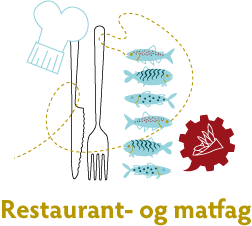 